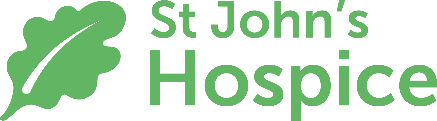 St John’s Hospice Lottery Self-Exclusion Request FormLottery number:					Date:    /     /      Supporter Name:Supporter Address: Postcode: Contact Telephone Number: I request that my St John’s Hospice Lottery account be closed for a period of       months (minimum period of 6 months) beginning on the     /     /     and that I cannot modify or withdraw my self-exclusion until the agreed period has lapsed.  I also understand that I am not eligible to enter any St John’s Hospice bumper draws during this period and will not be sent any promotional literature.At the end of the agreement I understand that I can contact the St John’s Hospice CEO to review this request and either renew it for a further period or terminate the self-exclusion request.  If I decide not to renew the request I understand that I will be required to agree to a 24 hour ‘cooling off’ period before I can re-enter the St John’s Hospice Lottery.I understand that St John’s Hospice will take all reasonable measures to support this exclusion but the responsibility remains with me to comply with this agreement.Signed: Date: Note for customer: If you would like help with regards to problem gambling, you can contact GamCare on 0845 6000133 for confidential advice or visit their website at www.gamcare.org.uk